Технологическая карта урокаТема: «Рисование четырехугольников в среде программирования PascalABC»Класс: 8Предмет: Информатика и ИКТ,  Геометрия, Алгебра.Цель: Закрепить определения  четырехугольников с помощью изображения их в среде PascalABC, пользуясь  графическими  возможностях PascalABCЗадачи: дать представление о прямоугольной системе координат на экране монитора, а также изучить необходимые операторы для изображения четырёхугольников;обобщить представление о изображении всех четырёхугольников;сформировать представление о графическом модуле GraphABC; научить  строить графические изображения прямоугольника, квадрата, параллелограмма, трапеции,  тем самым закрепив определения этих четырёхугольников.Планируемые результаты: Предметные:сформировать представление  о  графических возможностях PascalABC;выработать умение изображать необходимые графические объекты.Метапредметные:закрепить умение сравнивать, анализировать, делать выводы о видах четырёхугольников;иметь представление о  графических операторах; уметь использовать графические возможности программной среды для изображения графических объектов .Личностные:формирование умения наблюдать, анализировать, сравнивать, делать выводы;осуществление контроля и самоконтроля;развитие умения преодолевать трудности для достижения намеченной цели;навыки составления программ на языке программирования с использованием графического модуля.Оборудование/ресурсное обеспечение урока: компьютеры, мультимедийный проектор, экран, презентация для интерактивной доски в программе NotebookФормы работы: групповая, фронтальная, индивидуальнаяСписок использованной литературы Босова Л.Л. Босова А.Ю. Информатика : учебник для 8 класса. 2-е изд., исправленное – М.:БИНОМ. Лаборатория знаний, 2014. – с.81-89Угринович, Н.Д. Информатика и ИКТ. Программа для основной школы: 7-9 /  Н. Д. Угринович, Н. Н. Самылкина. – М. : БИНОМ. Лаборатория знаний, 2012. – 53 с.Мерзляк А.Г., Полонский В.Б., Якир М.С. Геометрия: учебник для 8 классаМерзляк А.Г., Полонский В.Б., Якир М.С. Алгебра: учебник для 8 классаПриложение 1. презентация Notebook Урок.Приложение 2.Приложение 3.Практическая работаДоработайте программу ,так чтобы получились следующие фигурыprogram     zakrash;Uses GraphAbc;BeginSetWindowSize (800,800);SetPenWidth(5);	    //Установка толщины пераSetPenColor (clGreen) ;   //Установка зелёного цвета пераLine(50,50,50,    Y);  //Рисование отрезкаLine(300, Y   ,300,250);Line(50,50,  X   ,100);Line(   X  ,200,300,250);SetPenWidth(5);	    //Установка толщины пераSetPenColor (clBlue) ;   //Установка синего цвета пераRectangle(X,370,270,470);SetPenWidth(5);	    //Установка толщины пераSetPenColor (clBlue) ;   //Установка синего цвета пераRectangle(370,70,570,Y);SetPenWidth(5);	    //Установка толщины пераSetPenColor (clGreen) ;   //Установка зелёного цвета пераLine(450,370,570,370);  //Рисование отрезкаLine(400,470,620,Y);  //Рисование отрезкаLine(450,Y ,570,370);  //Рисование отрезкаLine(X,470,620,470);  //Рисование отрезкаLine(X,370,400,470);  //Рисование отрезкаLine(570,370,620,470);  //Рисование отрезкаEnd.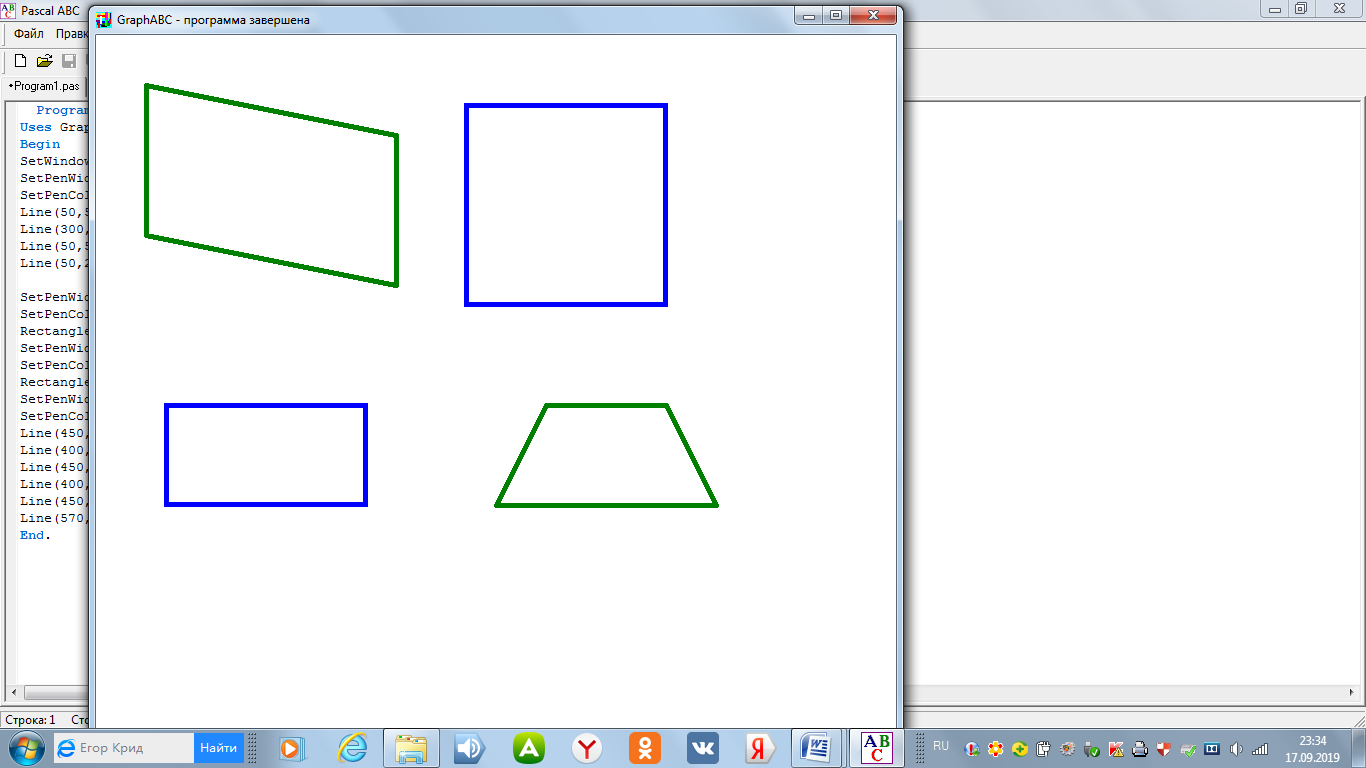 Один из верных вариантов программыProgram     zakrash;Uses GraphAbc;BeginSetWindowSize (800,800);SetPenWidth(5);	    //Установка толщины пераSetPenColor (clGreen) ;   //Установка зелёного цвета пераLine(50,50,50,200);  //Рисование отрезкаLine(300,100,300,250);Line(50,50,300,100);Line(50,200,300,250);SetPenWidth(5);	    //Установка толщины пераSetPenColor (clBlue) ;   //Установка синего цвета пераRectangle(70,370,270,470);SetPenWidth(5);	    //Установка толщины пераSetPenColor (clBlue) ;   //Установка синего цвета пераRectangle(370,70,570,270);SetPenWidth(5);	    //Установка толщины пераSetPenColor (clGreen) ;   //Установка зелёного цвета пераLine(450,370,570,370);  //Рисование отрезкаLine(400,470,620,470);  //Рисование отрезкаLine(450,370,570,370);  //Рисование отрезкаLine(400,470,620,470);  //Рисование отрезкаLine(450,370,400,470);  //Рисование отрезкаLine(570,370,620,470);  //Рисование отрезкаEnd.Приложение 4.Карточка эффективности урока.Постарайся точно вспомнить то, что услышал на уроке, и ответить на поставленные вопросы:Ф.И., класс ________________________________________________________Какова цель стояла перед тобой на уроке? ________________________________________________________________________________________________________________________________________________________________На какие знания, полученные ранее, ты опирался?
____________________________________________________________________________________________________________________________________________________________________________________Какие новые законы, идеи, формулы, правила ты усвоил на уроке? ____________________________________________________________________________________________________________________________________________________________________________________________________________________________________________________________________________________________Какова главная мысль, вывод урока ____________________________________________________________________________________________________________________________________________________________________________________________________________________________________________________________________________________________Какую оценку ты бы себе поставил, учитывая разницу в приобретенных тобой знаниях и материалом, выданным на уроке? _________________________________Ход урокаХод урокаХод урокаХод урокаХод урокаХод урокаЭтап урокаДеятельность учителяДеятельностьучащихсяЧто делают?Планируемые результатыПланируемые результатыМетодический комментарийЭтап урокаДеятельность учителяДеятельностьучащихсяЧто делают?ПредметныеУУДМетодический комментарийОрг. моментПриветствует обучающихсяУчатся приветствовать в соответствии с этикетными нормамиКоммуникативные: планирование учебного сотрудничества со сверстникамиЛичностные: психологическая готовность учащихся к урокуПассивный методАктуализация знаний- Прежде чем записать в тетради тему сегодняшнего урока ответьте на вопросы: -Какие четырехугольники вы изучили на последних уроках по геометрии?Давайте вспомним определение каждого из них. На уроках информатики мы в графическом редакторе Paint уже умеем изображать различные геометрические фигуры, в котором графические примитивы уже есть. Нужно только выбрать необходимую фигуру и с помощью мышки её изобразить. Но в Paint мы можем изображать только те фигуры, которые заложены программистами разработчиками этой программы. А не хотели бы вы сами стать программистами и  написать программу, в которой сами  будете решать, какую фигуру изобразить. Сегодня мы узнаем о графическом модуле GraphABC в программной среде PascalABC.Дети отвечают на вопросы учителя: -  вспоминают материал прошлого урока геометрии;- определяют тему урока;- ставят цели урока;- фиксируют для себя задачи.Познавательные: структурирование знаний, рефлексия способов и условий действий, контроль и оценка процесса и результатов деятельностиРегулятивные:-развитие умения формулировать тему и цель урока в соответствии с задачами и нормами русского языкаКоммуникативные: Ориентация на партнера по общению, умение слушать собеседника, умение аргументировать свое мнение, убеждать и уступатьЛичностные: развитие логического мышления, знание основных моральных нормЭлементы  проблемного методаАктивный метод3. Усвоение новых знанийОбъясняет новый материал , используя  презентацию.  С помощью презентации программы Notebook  (Приложение1).Просит учеников заполнить таблицу  (Приложение 2).Изучают материал, чертят систему координат, которая находится на экране монитора, записывают структуру программы. Формулируют изученный материал,  заполняют таблицу с необходимыми операторами.Познавательные:Извлечение необходимой информации из презентацииРегулятивные:планирование своей деятельности для решения поставленной задачи, контроль полученного результата, коррекция полученного результатаЛичностные:развитие внимания, зрительной и слуховой памяти, возможность самостоятельно осуществлять деятельность обученияКоммуникативные:умение работать в группах, развитие диалогической речи Познавательные:выбор наиболее эффективных способов выполнения заданияЛичностные:формирование умений  систематизации объектов;Пассивный методИсследовательский методЗакрепление материала. Практическая работа на ПКПредлагает выполнить задания практической работы (Приложение3):Выполнить на компьютерах  практическое  задание :  «Исправить готовую программу так  чтобы в результате получились: Квадрат, прямоугольник, параллелограмм и трапеция» (файл с исходной программой находится в папке «Ученик») Проверить  и оценить  качество знаний  по скорости и точности выполнения практического заданияВыполняют задания. Аналитическая деятельность:выделять аппаратное и программное обеспечение компьютера;анализировать устройства компьютера с точки зрения организации процедур ввода, хранения, обработки, вывода и передачи информации;определять технические средства, с помощью которых может быть реализован ввод информации в компьютер.Практическая деятельность: выбирать и запускать нужную программу;работать с основными элементами пользовательского интерфейса: использовать меню, обращаться за справкой, работать с окнами (изменять размеры и перемещать окна, реагировать на диалоговые окна);вводить информацию в компьютер с помощью клавиатуры (приёмыЭлементы Интерактивного методаИсследовательский методИнформационно коммуникационная технологияИтоги урока, рефлексияПроверяет  и оценивает  качество знаний   по результатам  сданных программ. Задает вопросы: Какие цели были поставлены?Как они были достигнуты?Что не получилось? Какие затруднения были у вас при решении задач. Сдают учителю заполненные карточки эффективности урока(Приложение4). С помощью учителя дают качественную оценку уровня усвоения знаний и способов действий, а также выявляют недостатки в знаниях и способах действий, устанавливают причины выявленных недостатков и способы их преодоления.квалифицированного клавиатурного письма), мыши и других технических средств;создавать, переименовывать, перемещать, копировать и удалять файлы;соблюдать требования к организации компьютерного рабочего места, требования безопасности и гигиены при работе со средствами ИКТ.Познавательные:Построение речевого высказывания в устной форме, контроль и оценка процесса и результатов деятельностиРегулятивные:контроль и оценка своей деятельности в рамках урокаКоммуникативные: умение слушать и вступать в диалог, формулирование и аргументация своего мненияЛичностные:рефлексия способов  и условий, действия, контроль и оценка процесса  и результатов деятельностиИсследовательский методИнформация о домашнем заданииВыучить таблицу Работа с дневникамиЛичностные:формирование навыков самоорганизации;- формирование навыков письма.ФигураОператорЛинияТолщина линии фигурыЦвет фигурыПрямоугольник